DEPARTMENT OF CHILDREN, YOUTH, AND FAMILIES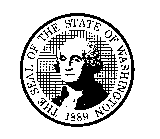 Marital / Domestic Partnership HistoryDEPARTMENT OF CHILDREN, YOUTH, AND FAMILIESMarital / Domestic Partnership HistoryDEPARTMENT OF CHILDREN, YOUTH, AND FAMILIESMarital / Domestic Partnership HistoryDEPARTMENT OF CHILDREN, YOUTH, AND FAMILIESMarital / Domestic Partnership HistoryDEPARTMENT OF CHILDREN, YOUTH, AND FAMILIESMarital / Domestic Partnership HistoryDEPARTMENT OF CHILDREN, YOUTH, AND FAMILIESMarital / Domestic Partnership HistoryDEPARTMENT OF CHILDREN, YOUTH, AND FAMILIESMarital / Domestic Partnership HistoryDEPARTMENT OF CHILDREN, YOUTH, AND FAMILIESMarital / Domestic Partnership HistoryDEPARTMENT OF CHILDREN, YOUTH, AND FAMILIESMarital / Domestic Partnership HistoryDEPARTMENT OF CHILDREN, YOUTH, AND FAMILIESMarital / Domestic Partnership HistoryDEPARTMENT OF CHILDREN, YOUTH, AND FAMILIESMarital / Domestic Partnership HistoryNAMESNAMESNAMESNAMESNAMESDATE OF CURRENT MARRIAGE / DOMESTIC PARTNERSHIPDATE OF CURRENT MARRIAGE / DOMESTIC PARTNERSHIPDATE OF CURRENT MARRIAGE / DOMESTIC PARTNERSHIPDATE OF CURRENT MARRIAGE / DOMESTIC PARTNERSHIPCOUNTY/STATECOUNTY/STATECOUNTY/STATEIF THERE HAVE BEEN ANY SEPARATIONS, PLEASE DESCRIBE, INCLUDING APPROXIMATE DATES.IF THERE HAVE BEEN ANY SEPARATIONS, PLEASE DESCRIBE, INCLUDING APPROXIMATE DATES.IF THERE HAVE BEEN ANY SEPARATIONS, PLEASE DESCRIBE, INCLUDING APPROXIMATE DATES.IF THERE HAVE BEEN ANY SEPARATIONS, PLEASE DESCRIBE, INCLUDING APPROXIMATE DATES.IF THERE HAVE BEEN ANY SEPARATIONS, PLEASE DESCRIBE, INCLUDING APPROXIMATE DATES.IF THERE HAVE BEEN ANY SEPARATIONS, PLEASE DESCRIBE, INCLUDING APPROXIMATE DATES.IF THERE HAVE BEEN ANY SEPARATIONS, PLEASE DESCRIBE, INCLUDING APPROXIMATE DATES.IF THERE HAVE BEEN ANY SEPARATIONS, PLEASE DESCRIBE, INCLUDING APPROXIMATE DATES.IF THERE HAVE BEEN ANY SEPARATIONS, PLEASE DESCRIBE, INCLUDING APPROXIMATE DATES.IF THERE HAVE BEEN ANY SEPARATIONS, PLEASE DESCRIBE, INCLUDING APPROXIMATE DATES.IF THERE HAVE BEEN ANY SEPARATIONS, PLEASE DESCRIBE, INCLUDING APPROXIMATE DATES.IF THERE HAVE BEEN ANY SEPARATIONS, PLEASE DESCRIBE, INCLUDING APPROXIMATE DATES.PRIOR MARRIAGES / DOMESTIC PARTNERSHIPS FOR APPLICANT 1PRIOR MARRIAGES / DOMESTIC PARTNERSHIPS FOR APPLICANT 1PRIOR MARRIAGES / DOMESTIC PARTNERSHIPS FOR APPLICANT 1PRIOR MARRIAGES / DOMESTIC PARTNERSHIPS FOR APPLICANT 1PRIOR MARRIAGES / DOMESTIC PARTNERSHIPS FOR APPLICANT 1PRIOR MARRIAGES / DOMESTIC PARTNERSHIPS FOR APPLICANT 1PRIOR MARRIAGES / DOMESTIC PARTNERSHIPS FOR APPLICANT 1PRIOR MARRIAGES / DOMESTIC PARTNERSHIPS FOR APPLICANT 1PRIOR MARRIAGES / DOMESTIC PARTNERSHIPS FOR APPLICANT 1PRIOR MARRIAGES / DOMESTIC PARTNERSHIPS FOR APPLICANT 1PRIOR MARRIAGES / DOMESTIC PARTNERSHIPS FOR APPLICANT 1PRIOR MARRIAGES / DOMESTIC PARTNERSHIPS FOR APPLICANT 1Name of Spouse: Name of Spouse: Name of Spouse:Name of Spouse:Name of Spouse: Name of Spouse: Marriage Date: Marriage Date: Marriage Date:Marriage Date:Marriage Date:Marriage Date:Dissolution Date: Dissolution Date: Dissolution Date: Dissolution Date: Dissolution Date: Dissolution Date: Widowed Date: Widowed Date: Widowed Date: Widowed Date: Widowed Date: Widowed Date: County/State: County/State: County/State:County/State:County/State:County/State:CHILDRENCHILDRENCHILDRENBIRTHDATECHILDRENCHILDRENCHILDRENBIRTHDATECHILDRENCHILDRENCHILDRENBIRTHDATECustody Agreement attached?  
 Yes    No, if not please explain:Custody Agreement attached?  
 Yes    No, if not please explain:Custody Agreement attached?  
 Yes    No, if not please explain:Custody Agreement attached?  
 Yes    No, if not please explain:Custody Agreement attached?  
 Yes    No, if not please explain:Custody Agreement attached?  
 Yes    No, if not please explain:Custody Agreement attached?  
 Yes    No, if not please explain:Custody Agreement attached?  
 Yes    No, if not please explain:Custody Agreement attached?  
 Yes    No, if not please explain:Custody Agreement attached?  
 Yes    No, if not please explain:Custody Agreement attached?  
 Yes    No, if not please explain:Custody Agreement attached?  
 Yes    No, if not please explain:PRIOR MARRIAGES / DOMESTIC PARTNERSHIPS FOR APPLICANT 2PRIOR MARRIAGES / DOMESTIC PARTNERSHIPS FOR APPLICANT 2PRIOR MARRIAGES / DOMESTIC PARTNERSHIPS FOR APPLICANT 2PRIOR MARRIAGES / DOMESTIC PARTNERSHIPS FOR APPLICANT 2PRIOR MARRIAGES / DOMESTIC PARTNERSHIPS FOR APPLICANT 2PRIOR MARRIAGES / DOMESTIC PARTNERSHIPS FOR APPLICANT 2PRIOR MARRIAGES / DOMESTIC PARTNERSHIPS FOR APPLICANT 2PRIOR MARRIAGES / DOMESTIC PARTNERSHIPS FOR APPLICANT 2PRIOR MARRIAGES / DOMESTIC PARTNERSHIPS FOR APPLICANT 2PRIOR MARRIAGES / DOMESTIC PARTNERSHIPS FOR APPLICANT 2PRIOR MARRIAGES / DOMESTIC PARTNERSHIPS FOR APPLICANT 2PRIOR MARRIAGES / DOMESTIC PARTNERSHIPS FOR APPLICANT 2Name of Spouse: Name of Spouse: Name of Spouse:Name of Spouse:Name of Spouse: Name of Spouse: Marriage Date: Marriage Date: Marriage Date:Marriage Date:Marriage Date:Marriage Date:Dissolution Date: Dissolution Date: Dissolution Date: Dissolution Date: Dissolution Date: Dissolution Date: Widowed Date: Widowed Date: Widowed Date: Widowed Date: Widowed Date: Widowed Date: County/State: County/State: County/State:County/State:County/State:County/State:CHILDRENCHILDRENCHILDRENBIRTHDATECHILDRENCHILDRENCHILDRENBIRTHDATECHILDRENCHILDRENCHILDRENBIRTHDATECustody Agreement attached?  
 Yes    No, if not please explain:Custody Agreement attached?  
 Yes    No, if not please explain:Custody Agreement attached?  
 Yes    No, if not please explain:Custody Agreement attached?  
 Yes    No, if not please explain:Custody Agreement attached?  
 Yes    No, if not please explain:Custody Agreement attached?  
 Yes    No, if not please explain:Custody Agreement attached?  
 Yes    No, if not please explain:Custody Agreement attached?  
 Yes    No, if not please explain:Custody Agreement attached?  
 Yes    No, if not please explain:Custody Agreement attached?  
 Yes    No, if not please explain:Custody Agreement attached?  
 Yes    No, if not please explain:Custody Agreement attached?  
 Yes    No, if not please explain:APPLICANT SIGNATUREAPPLICANT SIGNATUREAPPLICANT SIGNATUREAPPLICANT SIGNATUREAPPLICANT SIGNATUREAPPLICANT SIGNATUREAPPLICANT SIGNATUREAPPLICANT SIGNATUREAPPLICANT SIGNATUREAPPLICANT SIGNATUREDATEDATEAPPLICANT SIGNATUREAPPLICANT SIGNATUREAPPLICANT SIGNATUREAPPLICANT SIGNATUREAPPLICANT SIGNATUREAPPLICANT SIGNATUREAPPLICANT SIGNATUREAPPLICANT SIGNATUREAPPLICANT SIGNATUREAPPLICANT SIGNATUREDATEDATECOPIES OF CURRENT MARRIAGE CERTIFICATE, DOMESTIC PARTNERSHIP REGISTRATION, AND ANY DIVORCE DECREE(S), ANNULMENTS, OR DISSOLUTION(S) MUST BE PROVIDED. (USE AN ADDITIONAL SHEET OF PAPER IF NECESSARY)COPIES OF CURRENT MARRIAGE CERTIFICATE, DOMESTIC PARTNERSHIP REGISTRATION, AND ANY DIVORCE DECREE(S), ANNULMENTS, OR DISSOLUTION(S) MUST BE PROVIDED. (USE AN ADDITIONAL SHEET OF PAPER IF NECESSARY)COPIES OF CURRENT MARRIAGE CERTIFICATE, DOMESTIC PARTNERSHIP REGISTRATION, AND ANY DIVORCE DECREE(S), ANNULMENTS, OR DISSOLUTION(S) MUST BE PROVIDED. (USE AN ADDITIONAL SHEET OF PAPER IF NECESSARY)COPIES OF CURRENT MARRIAGE CERTIFICATE, DOMESTIC PARTNERSHIP REGISTRATION, AND ANY DIVORCE DECREE(S), ANNULMENTS, OR DISSOLUTION(S) MUST BE PROVIDED. (USE AN ADDITIONAL SHEET OF PAPER IF NECESSARY)COPIES OF CURRENT MARRIAGE CERTIFICATE, DOMESTIC PARTNERSHIP REGISTRATION, AND ANY DIVORCE DECREE(S), ANNULMENTS, OR DISSOLUTION(S) MUST BE PROVIDED. (USE AN ADDITIONAL SHEET OF PAPER IF NECESSARY)COPIES OF CURRENT MARRIAGE CERTIFICATE, DOMESTIC PARTNERSHIP REGISTRATION, AND ANY DIVORCE DECREE(S), ANNULMENTS, OR DISSOLUTION(S) MUST BE PROVIDED. (USE AN ADDITIONAL SHEET OF PAPER IF NECESSARY)COPIES OF CURRENT MARRIAGE CERTIFICATE, DOMESTIC PARTNERSHIP REGISTRATION, AND ANY DIVORCE DECREE(S), ANNULMENTS, OR DISSOLUTION(S) MUST BE PROVIDED. (USE AN ADDITIONAL SHEET OF PAPER IF NECESSARY)COPIES OF CURRENT MARRIAGE CERTIFICATE, DOMESTIC PARTNERSHIP REGISTRATION, AND ANY DIVORCE DECREE(S), ANNULMENTS, OR DISSOLUTION(S) MUST BE PROVIDED. (USE AN ADDITIONAL SHEET OF PAPER IF NECESSARY)COPIES OF CURRENT MARRIAGE CERTIFICATE, DOMESTIC PARTNERSHIP REGISTRATION, AND ANY DIVORCE DECREE(S), ANNULMENTS, OR DISSOLUTION(S) MUST BE PROVIDED. (USE AN ADDITIONAL SHEET OF PAPER IF NECESSARY)COPIES OF CURRENT MARRIAGE CERTIFICATE, DOMESTIC PARTNERSHIP REGISTRATION, AND ANY DIVORCE DECREE(S), ANNULMENTS, OR DISSOLUTION(S) MUST BE PROVIDED. (USE AN ADDITIONAL SHEET OF PAPER IF NECESSARY)COPIES OF CURRENT MARRIAGE CERTIFICATE, DOMESTIC PARTNERSHIP REGISTRATION, AND ANY DIVORCE DECREE(S), ANNULMENTS, OR DISSOLUTION(S) MUST BE PROVIDED. (USE AN ADDITIONAL SHEET OF PAPER IF NECESSARY)COPIES OF CURRENT MARRIAGE CERTIFICATE, DOMESTIC PARTNERSHIP REGISTRATION, AND ANY DIVORCE DECREE(S), ANNULMENTS, OR DISSOLUTION(S) MUST BE PROVIDED. (USE AN ADDITIONAL SHEET OF PAPER IF NECESSARY)